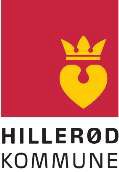 Kravspecifikation VejledningI dette bilag 4 til udbudsbetingelserne har Ordregiver angivet kravene til hjemmesiden. Kravspecifikationen er struktureret efter de enkelte krav ved hjælp af tabeller. Tabel 1 angiver mindstekrav ”MK”.Tabel 2 angiver krav ”K”. Tilbudsgiver skal supplere denne Kravspecifikation ved at udfylde de tomme felter i nedenstående kravtabel i henhold til denne vejledning. Den udfyldte kravtabel er således tilbudsgivers angivelse af, hvorledes krav, der er opstillet, opfyldes. Generelt om felterne i nedenstående kravtabellerFelterne i kolonnerne ’Krav-ID’, ’Kravtype’ og ’Kravets indhold’ i kravtabellerne i dette kapitel er færdige og skal ikke udfyldes, suppleres eller ændres af tilbudsgiver.Tilbudsgiver skal ved besvarelsen af tabellerne supplere bilaget ved at udfylde de tomme felter i kolonnerne ’Kravet opfyldt’. Felterne i kolonnen ’ Reference til beskrivelse’ udfyldes af tilbudsgiver med en henvisning, som angiver, hvor og i hvilke bilag, herunder afsnit, løsningen til kravet er beskrevet.Særligt om felterne i tabel 1Det er krav, at tilbudsgiver ved besvarelsen, supplerer bilaget ved i tabel 1 at udfylde de tomme felter i kolonnerne ’Kravet opfyldt’. Felterne i kolonnen ’Kravet opfyldes’ udfyldes af tilbudsgiver med en tydelig markering, f.eks. i form af et ”X”. Særligt om felterne i tabel 2Tilbudsgiver skal i tabel 2 angive ’Uddybende svar’ og ’Reference til beskrivelse’ i kravtabellerne.Felterne i kolonnen ’Kravet opfyldes’ udfyldes af tilbudsgiver med en tydelig markering, f.eks. i form af et ”X”, for at tilkendegive om kravene er opfyldt, og i hvilket omfang tilbudsgiver opfylder kravet helt eller delvist.Felterne i kolonnen ’Uddybende svar’ udfyldes af tilbudsgiver for at uddybe tilbudsgivers opfyldelse af kravet.  Såfremt kravet ikke opfyldes (markering i Ikke/delvist), skal tilbudsgiver beskrive de dele af kravet, som opfyldes.Nedenstående kravmatricer angiver kravene til ydelserne omfattet af leverancen. Tilbudsgiver bedes udfylde alle opfyldelsesfelter og evt. supplerende oplysning, hvor det er relevant for tilbudsafgivelsen.Prioritering af krav sker efter nedenstående metode: Det er dog vigtigt at pointere, at alle krav er vigtige:”MK” (Mindste Krav); Denne prioritet angiver, at funktionen er fundamentalt afgørende for, om leverancen kan anvendes af Ordregiver og skal være opfyldt uden nogen form for forbehold for, at tilbuddet kan tages i betragtning. Mindstekrav anses for grundlæggende elementer, hvorfor tilbud med forbehold over for mindstekrav afvises som ukonditionsmæssige. ”K” (Krav); Alle ”K” skal ikke nødvendigvis være opfyldt for, at tilbuddet kan tages i betragtning, men vil indgå som et vægtet konkurrenceparameter i forbindelse med vurdering af tilbuddet.Tabel 1 Mindstekrav Tabel 1 Mindstekrav Tabel 1 Mindstekrav Tabel 1 Mindstekrav Tabel 1 Mindstekrav Krav-IDKrav-typeKravets indholdKrav opfyldtKrav opfyldtReference til beskrivelseKrav-IDKrav-typeKravets indholdJaNejReference til beskrivelseMK1MKLøsningen skal udvikles på en Sitecore-platform eller tilsvarende. MK2MKLøsningen skal understøtte standard CMS funktionalitet i Sitecore eller tilsvarende.MK3MKLøsningen skal benytte MS-SQL 2012 som databaseplatform. Se IT-Miljøbeskrivelsen (bilag 5) for yderligere oplysninger. MK4MKLøsningen skal installeres på Windows Server 2012 R2. Se IT-Miljøbeskrivelsen (bilag 5) for yderligere oplysninger.MK5MKLøsningen skal understøtte backup, synkronisering og failover mellem Hillerød Kommunes 2 datacentre. Se IT-Miljøbeskrivelsen (bilag 5) for yderligere oplysninger. MK6MKTilbudsgiveren skal levere en detaljeret liste over systemkrav, som skal indeholde samtlige hardware og software krav i forhold til hosting af løsningen. MK7MKLøsningen skal overholde de internationale retningslinjer og tilgængeligt webdesign, som er defineret i WCAG 2.0.  MK8MKLøsningen skal understøtte seneste to versioner af følgende browsere:Internet ExplorerChromeFirefoxSafariTabel 2 KonkurrenceparametreTabel 2 KonkurrenceparametreTabel 2 KonkurrenceparametreTabel 2 KonkurrenceparametreTabel 2 KonkurrenceparametreTabel 2 KonkurrenceparametreKrav-IDKrav-typeKravets indholdKrav opfyldtKrav opfyldtUddybende svarReference til beskrivelseKrav-IDKrav-typeKravets indholdFuldt udIkke/delvistUddybende svarReference til beskrivelseK1KLøsningen skal understøtte et responsivt design.Tilbudsgiver skal beskrive hvordan løsningen understøtter et responsivt design.Tilbudsgiver bedes inddrage brugerscenarie UC1 (se bilag 7) i besvarelsen af dette krav. K2KTilbudsgiveren skal beskrive, hvordan tilbudsgiver installerer og konfigurerer løsningen. K3KTilbudsgiveren skal beskrive, hvorledes tilbudsgivers løsning overholder retningslinjer for tilgængelighed i WCAG 2.0. Tilbudsgiver bedes inddrage brugerscenarie UC11 (se bilag 7) i besvarelsen af dette krav.K4KLøsningen skal understøtte oprettelse af subsites på hjemmesiden. Tilbudsgiver bedes inddrage brugerscenarie UC6 (se bilag 7) i besvarelsen af dette krav.K5KTilbudsgiver skal flytte ordregivers eksisterende subsites (ca. 15) over på den nye platform og bevare design og funktionalitet.Tabel 2 KonkurrenceparametreTabel 2 KonkurrenceparametreTabel 2 KonkurrenceparametreTabel 2 KonkurrenceparametreTabel 2 KonkurrenceparametreTabel 2 KonkurrenceparametreKrav-IDKrav-typeKravets indholdKrav opfyldtKrav opfyldtUddybende svarReference til beskrivelseKrav-IDKrav-typeKravets indholdFuldt udIkke/delvistUddybende svarReference til beskrivelseK6KTilbudsgiveren skal beskrive, hvad ordregiver selv kan ændre i løsningen, og hvad der kræver involvering af tilbudsgiveren.Tilbudsgiver bedes inddrage brugerscenarie UC8 (se bilag 7) i besvarelsen af dette krav.K7KTilbudsgiveren skal beskrive, hvilke supportmodeller Sitecore eller tilsvarende kan installeres under.Tabel 2 KonkurrenceparametreTabel 2 KonkurrenceparametreTabel 2 KonkurrenceparametreTabel 2 KonkurrenceparametreTabel 2 KonkurrenceparametreTabel 2 KonkurrenceparametreKrav-IDKrav-typeKravets indholdKrav opfyldtKrav opfyldtUddybende svarReference til beskrivelseKrav-IDKrav-typeKravets indholdFuldt udIkke/delvistUddybende svarReference til beskrivelseK8KTilbudsgiveren skal beskrive, hvordan ordregiver løbende kan sikkerhedsopdatere og opgradere til nye versioner af Sitecore eller tilsvarende. K9KTilbudsgiveren skal beskrive, hvordan løsningen understøtter brugervenlig søgning. Tilbudsgiver bedes inddrage brugerscenarie UC5 (se bilag 7) i besvarelsen af dette krav.K10KLøsningen skal fra starten opbygges, så den er søgemaskineoptimeret. K11KLøsningen skal indrettes, så vores webredaktører skaber så søgbar information som muligt.Tilbudsgiver bedes inddrage brugerscenarie UC5 (se bilag 7) i besvarelsen af dette krav.K
12KLøsningen skal benytte HTTPS-teknologien til kommunikation med brugerne.Tabel 2 KonkurrenceparametreTabel 2 KonkurrenceparametreTabel 2 KonkurrenceparametreTabel 2 KonkurrenceparametreTabel 2 KonkurrenceparametreTabel 2 KonkurrenceparametreKrav-IDKrav-typeKravets indholdKrav opfyldtKrav opfyldtUddybende svarReference til beskrivelseKrav-IDKrav-typeKravets indholdFuldt udIkke/delvistUddybende svarReference til beskrivelseK
13KOrdregiver vil importere tekster fra borger.dk til løsningen.  Tilbudsgiveren skal redegøre for, hvordan artikelimport teknisk sættes op, og hvordan den løbende redigering af artikler foregår.K
14KLøsningen skal kunne integreres med Siteimpoves tjenester eller tilsvarende:Statisktik modulSøgeoptimeringCookiemodulK
15KTilbudsgiver skal beskrive, hvordan ordregiver kan udgive samme side/samme indhold flere forskellige steder i løsningens struktur.K
16KDet skal være muligt for ordregiver at sortere nyhedsarkivet i forhold tilDatoTitelNyhedskategori (som nyhedsartiklen indholdsmæssigt relaterer sig til) (eksempel: http://roskilde.dk/nyheder)K17KOrdregiver skal kunne oprette nyhedsartikler og nyhedsbreve med abonnement. Tilbudsgiver bedes inddrage brugerscenarie UC3 (se bilag 7) i besvarelsen af dette krav.Tabel 2 KonkurrenceparametreTabel 2 KonkurrenceparametreTabel 2 KonkurrenceparametreTabel 2 KonkurrenceparametreTabel 2 KonkurrenceparametreTabel 2 KonkurrenceparametreKrav-IDKrav-typeKravets indholdKrav opfyldtKrav opfyldtUddybende svarReference til beskrivelseKrav-IDKrav-typeKravets indholdFuldt udIkke/delvistUddybende svarReference til beskrivelseK18KOrdregiver skal have mulighed for at tilgå og redigere alle data vedrørende nyhedsartikler og nyhedsbreve med abonnementer.Tilbudsgiver bedes inddrage brugerscenarie UC3 (se bilag 7) i besvarelsen af dette krav.K19KDet skal være muligt for ordregiver at definere, hvilke oplysninger abonnenterne skal angive om sig selv ved tilmelding.Tilbudsgiver bedes inddrage brugerscenarie UC3 (se bilag 7) i besvarelsen af dette krav.K20KOrdregivers nye løsning skal kunne levere RSS-feed.K21KTilbudsgiver skal beskrive, hvordan løsningen understøtter virksomheders behov.Tilbudsgiver bedes inddrage brugerscenarie UC2K22KTilbudsgiver skal beskrive, hvordan løsningen understøtter borgernes selvbetjening.Tilbudsgiver bedes inddrage brugerscenarie UC9, UC13, (se bilag 7) i besvarelsen af dette krav.Tabel 2 KonkurrenceparametreTabel 2 KonkurrenceparametreTabel 2 KonkurrenceparametreTabel 2 KonkurrenceparametreTabel 2 KonkurrenceparametreTabel 2 KonkurrenceparametreKrav-IDKrav-typeKravets indholdKrav opfyldtKrav opfyldtUddybende svarReference til beskrivelseKrav-IDKrav-typeKravets indholdFuldt udIkke/delvistUddybende svarReference til beskrivelseK23KLøsningens brugere skal ved kommentarer udfylde en CAPTCHA således at ordregiver undgår spam.Tilbudsgiver bedes inddrage brugerscenarie UC10 (se bilag 7) i besvarelsen af dette krav.K
24KAlle undersider og artikler skal have en toolbox med følgende knapper:Tip en ven (e-mail en ven)Del på facebookKommentérTilmeld nyhedsbrevUdskrivLæs højtTilbudsgiver bedes inddrage brugerscenarie UC10 (se bilag 7) i besvarelsen af dette krav.K
25KOrdregiver ønsker et dialogbaseret og agilt udviklingsforløb. Tilbudsgiveren skal beskrive, hvordan de ser et fremtidigt samarbejde med Hillerød Kommune.Tabel 2 KonkurrenceparametreTabel 2 KonkurrenceparametreTabel 2 KonkurrenceparametreTabel 2 KonkurrenceparametreTabel 2 KonkurrenceparametreTabel 2 KonkurrenceparametreKrav-IDKrav-typeKravets indholdKrav opfyldtKrav opfyldtUddybende svarReference til beskrivelseKrav-IDKrav-typeKravets indholdFuldt udIkke/delvistUddybende svarReference til beskrivelseK26KOrdregiver skal nemt kunne opbygge webformularer på www.hillerod.dk.Tilbudsgiver skal beskrive, hvordan ordregiver kan bearbejde dataoutput fra webformularer.Tilbudsgiver bedes inddrage brugerscenarie UC4 (se bilag 7) i besvarelsen af dette krav.K27KTilbudsgiver skal beskrive, hvordan løsningen understøtter Google Translatefunktion.Tilbudsgiver bedes inddrage brugerscenarie UC12 (se bilag 7) i besvarelsen af dette krav.K28KTilbudsgiver skal beskrive, hvordan løsningen understøtter indlejring af video.Tilbudsgiver bedes inddrage brugerscenarie UC7 (se bilag 7) i besvarelsen af dette krav.